UnternehmenUnternehmenGefährdungsbeurteilungArbeiten mit dem BuschholzhackerDok-Nr.:GBU-W-C007GefährdungsbeurteilungArbeiten mit dem BuschholzhackerErsteller:GefährdungsbeurteilungArbeiten mit dem BuschholzhackerVerantwortlicher:GefährdungsbeurteilungArbeiten mit dem BuschholzhackerDatum:Arbeitsplatz/-bereich:Forst- und BaumarbeitenForst- und BaumarbeitenForst- und BaumarbeitenForst- und BaumarbeitenTätigkeiten:Arbeiten mit dem BuschholzhackerArbeiten mit dem BuschholzhackerArbeiten mit dem BuschholzhackerArbeiten mit dem BuschholzhackerRechtsvorschrift/InformationVSG 3.1, VSG 4.2, Broschüren: Baumarbeiten, GrünpflegeVSG 3.1, VSG 4.2, Broschüren: Baumarbeiten, GrünpflegeVSG 3.1, VSG 4.2, Broschüren: Baumarbeiten, GrünpflegeVSG 3.1, VSG 4.2, Broschüren: Baumarbeiten, GrünpflegeGefähr-dungs-faktorGefährdungen / Belastungen▪	Beispiel-/StandardmaßnahmenGefährdungen / Belastungen▪	Beispiel-/StandardmaßnahmenRisiko1: Gering2: Mittel3: HochBesteht ein Defizit?Besteht ein Defizit?Einzuleitende MaßnahmenDie Rangfolge der Maßnahmen (technisch, organisatorisch, persönlich) ist zu berücksichtigenEinzuleitende MaßnahmenDie Rangfolge der Maßnahmen (technisch, organisatorisch, persönlich) ist zu berücksichtigenDurchführung1) Wer2) Bis wann3) Erl. amWirksamkeitgeprüft1) Wer2) Erl. amGefähr-dungs-faktorGefährdungen / Belastungen▪	Beispiel-/StandardmaßnahmenGefährdungen / Belastungen▪	Beispiel-/StandardmaßnahmenRisiko1: Gering2: Mittel3: HochJaNeinEinzuleitende MaßnahmenDie Rangfolge der Maßnahmen (technisch, organisatorisch, persönlich) ist zu berücksichtigenEinzuleitende MaßnahmenDie Rangfolge der Maßnahmen (technisch, organisatorisch, persönlich) ist zu berücksichtigenDurchführung1) Wer2) Bis wann3) Erl. amWirksamkeitgeprüft1) Wer2) Erl. am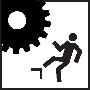 Eingezogen, getroffen werden▪	Schutzeinrichtungen sind angebracht▪	Bedienperson darf sich niemals in den Trichter beugen▪	zum Nachschieben von kurzem Häckselgut Hilfsmittel aus 	zerspanbarem Material verwenden▪	das Häckselgut vor dem Häckseln nach Fremdkörpern	durchsuchen und so zurechtsägen, dass es störungsfrei 	eingezogen wird▪	entsprechende Schutzausrüstung tragen (eng anliegende 	Arbeitskleidung, Helm mit Gehör- und Gesichtsschutz, 	Handschuhe mit Bündchen)Eingezogen, getroffen werden▪	Schutzeinrichtungen sind angebracht▪	Bedienperson darf sich niemals in den Trichter beugen▪	zum Nachschieben von kurzem Häckselgut Hilfsmittel aus 	zerspanbarem Material verwenden▪	das Häckselgut vor dem Häckseln nach Fremdkörpern	durchsuchen und so zurechtsägen, dass es störungsfrei 	eingezogen wird▪	entsprechende Schutzausrüstung tragen (eng anliegende 	Arbeitskleidung, Helm mit Gehör- und Gesichtsschutz, 	Handschuhe mit Bündchen)(3)1)       2)      3)      1)      2)      Gefährdung im Straßenverkehr ▪ 	ordnungsgemäße Sicherung und Beschilderung der Baustelle 	(RSA beachten) im Verkehrsbereich▪	mit zuständiger Behörde abstimmen▪	Warnwesten tragenGefährdung im Straßenverkehr ▪ 	ordnungsgemäße Sicherung und Beschilderung der Baustelle 	(RSA beachten) im Verkehrsbereich▪	mit zuständiger Behörde abstimmen▪	Warnwesten tragen(3)1)       2)      3)      1)      2)      Verantwortlicher (Name, Vorname)Verantwortlicher (Name, Vorname)Ort, DatumOrt, DatumOrt, DatumOrt, DatumOrt, DatumUnterschriftUnterschriftUnterschrift